South West Arts Constitution 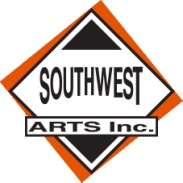 NOMINATION FOR MEMBERSHIPAppendix 1 (Rule 3 (1)) APPLICATION FOR MEMBERSHIP OF ASSOCIATION South West Arts Incorporated (incorporated under the Associations Incorporation Act 1984) I,…………………………………………………………………………………………………………………...                                      (Full name of applicant) Of …………………………………………………………………………………………………………………                                              (Address) Email: …………………………………………………………Ph: …………………….. Fax:……………… …………………………………………………………………………………………………………………….                                   (Occupation) Hereby apply to become a member of the above named incorporated association. In the event of my admission as a member, I agree to be bound by the rules of the association for the time being in force. …………………………………………………………………… ……………………………………                                                  (Signature of applicant)                                      (Date)   I, ……………………………………………………………………….a member of the association,                                                     (Full name) Nominate the applicant, who is personally known to me, for membership of the association.  I, ……………………………………………………………..                                                                                              (Signature of proposer) ……………………………………………………….                                                                                                                     (Date) __________________________________________________________________________________All completed forms must be forwarded to the Secretary for presentation at the next South West Arts Board meeting. The nominee will be advised of the acceptance/ rejection of this application as soon as practicable after that determination.PO BOX 378,     Deniliquin, NSW, 2710 Ph. 03 5881 7749   Email. eo@southwestarts.com.au